классКонтрольная работа №1 по теме: Натуральные числаНазначение контрольной работы: оценить уровень освоения обучающимися учебного материала по теме «Натуральные числа».Содержание контрольной работы определяется содержанием рабочей программы по предмету «Математика» 5 класса. Контрольная работа составлена в соответствии с планируемыми результатами обучения математики.Каждый вариант включает 8 заданий, которые отличаются уровнем сложности и формой заданий.По окончании изученияобучающийся научится:понимать особенности десятичной системы счисления;использовать понятия, связанные со сравнением и упорядочиванием натуральных чисел;обучающийся получит возможность:углубить и развить представления о натуральных числах;научиться использовать приёмы, рационализирующие вычисления, приобрести навык контролировать вычисления, выбирая подходящий для ситуации способ.Контрольная работа рассчитана на 40 минут. Каждый вариант контрольной работы содержит 8 заданий, различающихся уровнем сложности. В контрольной работе представлены задания разных уровней сложности: базового, повышенного, высокого. Задания базового уровня сложности (№1–5), повышенного уровня сложности (№6-8). Задания контрольной работы позволяют проверить перечень требований, предъявляемых к изучению темы «Натуральные числа»:овладение базовым понятийным аппаратом: натуральное число, классы, разряды натуральных чисел, отрезок, свойства длины отрезка, равные отрезки, расстояние между точками, координатный луч.основных видов деятельности: десятичная запись натуральных чисел, сравнение натуральных чисел, измерение и пост роение отрезков, определение координат точки на координатном луче, построение точки на координатном луче.Критерии оценивания заданий:На проведение контрольной работы отводится 40 минут.Перечень элементов содержания, проверяемых на итоговой контрольной работе.Соответствие количества баллов, набранных обучающимися, отметке по 5-балльной шкале оценивания учебных достижений приведено в таблице 1.Таблица 1Вариант 1Запишите цифрами число:шестьдесят шесть миллиардов сто тридцать четыре миллиона девятьсот двадцать одна тысяча восемьсот тридцать пять;восемьсот три миллиона пятьдесят семь тысяч одиннадцать:тридцать два миллиарда девять миллионов пять.2. Сравните числа:	1) 5 978 и 5 789;	2) 14 082 и 14 505.Начертите координатный луч и отметьте на нём точки, соответствующие числам 3, 4, 6, 9.10.Начертите отрезок FK, длина которого равна 4 см 6 мм, отметьте на нём точку C. Запишите все отрезки, образовавшиеся на рисунке, и измерьте их длины.Точка К принадлежит отрезку МЕ, МК = 18 см, отрезок КЕ на 16 см больше отрезка МК. Найдите длину отрезка МЕ.Запишите цифру, которую можно поставить вместо звёздочки, чтобы образовалось верное неравенство (рассмотрите все возможные случаи):1) 3 86* < 3 8684;	2) 5 9*5 > 5 972.На отрезке CD длиной 50 см отметили точки P и Q так, что CP = 18 см, QD =36 см. Чему равна длина отрезка PQ?Сравните: 1) 5 км и 4 974 м;	2) 812 кг и 8 ц.Вариант 2Запишите цифрами число:семьдесят пять миллиардов двести двадцать три миллиона семьсот восемьдесят четыре тысячи сто девяносто один;четыреста два миллиона тридцать девять тысяч сорок восемь;сорок восемь миллиардов семь миллионов два.2. Сравните числа:	1) 4 894 и 4 983;	2) 19 471 и 19 324.Начертите координатный луч и отметьте на нём точки, соответствующие числам 1, 3, 6, 8.Начертите отрезок АВ, длина которого равна 5 см 9 мм, отметьте на нём точку D. Запишите все отрезки, образовавшиеся на рисунке, и измерьте их длины.Точка T принадлежит отрезку МN, МT = 29 см, отрезок TN на 28 см меньше отрезка МT. Найдите длину отрезка МN.Запишите цифру, которую можно поставить вместо звёздочки, чтобы образовалось верное неравенство (рассмотрите все возможные случаи):2) 2 *34 < 2 336;	2) 4 58* > 4 585.На отрезке SK длиной 30 см отметили точки A и B так, что SA = 4 см, BK =9 см. Чему равна длина отрезка AB?Сравните: 1) 2 986 г и 3 кг;	2) 686 см и 7 м.Контрольная работа №2 по теме: Сложение и вычитание натуральных чисел.Числовые и буквенные выражения. ФормулыНазначение контрольной работы: оценить уровень освоения обучающимися учебного материала по теме «Сложение и вычитание натуральных чисел. Числовые и буквенные выражения. Формулы».Содержание контрольной работы определяется содержанием рабочей программы по предмету «Математика» 5 класса. Контрольная работа составлена в соответствии с планируемыми результатами обучения математики.Каждый вариант включает 8 заданий, которые отличаются уровнем сложности и формой заданий.По окончании изучения темы обучающийся научится:знать свойства сложения натуральных чисел, вычитание числа из суммы, вычитание суммы из числа;выполнять вычисления с натуральными числами, сочетая устные и письменные приемы вычислений, выполнять операции с числовыми выражениями.обучающийся получит возможность:углубить и развить представления о натуральных числах;развить представление о буквенных выражениях и их преобразованиях;научиться использовать приёмы, рационализирующие вычисления, приобрести навык контролировать вычисления, выбирая подходящий для ситуации способ.Контрольная работа рассчитана на 40 минут. Каждый вариант контрольной работы содержит 8 заданий, различающихся уровнем сложности. В контрольной работе представлены задания разных уровней сложности: базового, повышенного, высокого. Задания базового уровня сложности (№1–3, 5), повышенного уровня сложности (№4, 6, 7) и высокого уровня сложности (№8).Задания контрольной работы позволяют проверить перечень требований, предъявляемых к изучению темы «Сложение и вычитание натуральных чисел. Числовые и буквенные выражения. Формулы»:овладение базовым понятийным аппаратом: числовое выражение, значение числового выражения, буквенное выражение, формулы, уравнение и корень уравнения.основных видов деятельности: выполнять сложение и вычитание натуральных чисел, именованных величин, находить значение числового и буквенного выражения при заданных значениях букв, решать уравнения, использую правила нахождения неизвестного компонента.Критерии оценивания заданий:На проведение контрольной работы отводится 40 минут.Перечень элементов содержания, проверяемых на итоговой контрольной работе.Соответствие количества баллов, набранных обучающимися, отметке по 5-балльной шкале оценивания учебных достижений приведено в таблице 1.Таблица 1Вариант 11. Вычислите: 1) 17 427+ 496 383;	2) 32 020 305 – 9 497 653.На одной стоянке было 153 автомобиля, что на 15 автомобилей больше, чем на второй. Сколько автомобилей было на обеих стоянках?Выполните сложение, выбирая удобный порядок вычислений: 1) (365 + 781) + 635;	2) 628 + 556 + 372 + 144.Проверьте, верно ли неравенство:1 474 – (726 + 318) > 3 000 – (1 735 – 429).Найдите значение 𝑎 по формуле 𝑎 = 5𝑏 – 16 при 𝑏 = 9.Упростите выражение 236 + 𝒙 + 232 и найдите его значение при 𝒙 = 368.Вычислите:1) 5 м 43 см + 2 м 27 см;	2) 13 ч 15 мин – 8 ч 22 мин.Найдите значение выражения, выбирая удобный порядок вычислений: 1) (743 + 559) – 213;	2) 614 – (147 + 214).Вариант 21. Вычислите: 1) 18 824+ 128 456;	2) 52 060 503 – 15 476 182.На одной улице 158 дома, что на 19 домов меньше, чем на другой. Сколько всего домов на обеих улицах?Выполните сложение, выбирая удобный порядок вычислений: 1) (614 + 551) + 386;	2) 812 + 427 + 758 + 807.Проверьте, верно ли неравенство:2 826 – (823 + 259) > 3 000 – (2 542 – 207).Найдите значение 𝑝 по формуле 𝑝= 50 – 8𝑞 при 𝑞 = 5.Упростите выражение 435 + y + 765 и найдите его значение при y = 152.Вычислите:1) 7 м 23 см + 2 м 87 см;	2) 15 ч 17 мин – 7 ч 23 мин.Найдите значение выражения, выбирая удобный порядок вычислений: 1) (847 + 611) – 527;	2) 823 – (115 + 523).Контрольная работа №3 по теме: Уравнение. Угол. МногоугольникиНазначение контрольной работы: оценить уровень освоения обучающимися учебного материала по теме «Уравнение. Угол. Многоугольники».Содержание контрольной работы определяется содержанием рабочей программы по предмету «Математика» 5 класса. Контрольная работа составлена в соответствии с планируемыми результатами обучения математики.По окончании изучения темы обучающийся научится:распознавать на чертежах, рисунках, моделях и в окружающем мире плоские геометрические фигуры и их элементы, строить углы, определять их градусную меру. обучающийся получит возможность:углубить и развить представления о геометрических фигурах;научиться использовать приёмы, рационализирующие вычисления, приобрести навык контролировать вычисления, выбирая подходящий для ситуации способ.Контрольная работа рассчитана на 40 минут. Каждый вариант контрольной работы содержит 7 заданий, различающихся уровнем сложности. В контрольной работе представлены задания разных уровней сложности: базового, повышенного, высокого. Задания базового уровня сложности (№1–3), повышенного уровня сложности (№4-6) и высокого уровня сложности (№7).Задания контрольной работы позволяют проверить перечень требований, предъявляемых к изучению темы «Уравнение. Угол. Многоугольники»:овладение базовым понятийным аппаратом: угол и виды углов, равные углы, многоугольники (треугольник, прямоугольник), равные фигуры, виды треугольников, периметр многоугольника;основных видов деятельности: обозначение, построение и измерение углов, вычисление периметра треугольника и прямоугольника.Критерии оценивания заданий:Каждый вариант включает 7 заданий, которые отличаются уровнем сложности и формой заданий.На проведение контрольной работы отводится 40 минут.Перечень элементов содержания, проверяемых на итоговой контрольной работе.Соответствие количества баллов, набранных обучающимися, отметке по 5-балльной шкале оценивания учебных достижений приведено в таблице 1.Таблица 1Вариант 11. Постройте угол МКА, величина которого равна 64°. Проведите произвольно луч КС между сторонами угла МКА. Запишите образовавшиеся углы и измерьте их величины.2. Решите уравнение:	1) 𝑥 +47 = 82	2) 160 – 𝑥 = 87.3. Одна из сторон треугольника равна 35 см, вторая – в 5 раза короче первой, а третья– на 16 см длиннее второй. Вычислите периметр треугольника.4. Решите уравнение:	1) (14 + 𝑥) – 73 = 42	2) 55 – (𝑥 – 26) = 38.Из вершины развёрнутого угла АВС (см рис.) проведены два луча ВD и ВЕ так, что∠АВЕ = 142°, ∠DВС = 138°. Вычислите градусную меру угла DВЕ.Какое число надо подставить вместо 𝑎, чтобы корнем уравнения 42 – (𝑎 – 𝑥) = 14 было число 40?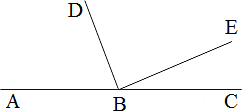 Вариант 21. Постройте угол ABC, величина которого равна 138°. Проведите произвольно луч BM между сторонами угла ABC. Запишите образовавшиеся углы и измерьте их величины.2. Решите уравнение:	1) 31 + 𝑥 = 58	2) 𝑥 – 235 = 76.3. Одна из сторон треугольника равна 36 см, вторая – в 2 раза короче первой, а третья– на 6 см короче первой. Вычислите периметр треугольника.4. Решите уравнение:	1) (86 – 𝑥) – 13 = 64	2) 41 – (𝑥 + 21) = 18.Из вершины прямого угла MNK (см рис.) проведены два луча ND и NE так, что∠MND = 63°, ∠KNF = 58°. Вычислите градусную меру угла DNF.Какое число надо подставить вместо 𝑎, чтобы корнем уравнения 74 – (𝑎 – 𝑥) = 15 было число 13?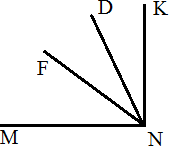 Контрольная работа №4 по теме: Умножение и деление натуральных чисел.Свойства умноженияНазначение контрольной работы: оценить уровень освоения обучающимися учебного материала по теме «Умножение и деление натуральных чисел. Свойства умножения».Содержание контрольной работы определяется содержанием рабочей программы по предмету «Математика» 5 класса. Контрольная работа составлена в соответствии с планируемыми результатами обучения математики.Каждый вариант включает 7 заданий, которые отличаются уровнем сложности и формой заданий.По окончании изучения темы обучающийся научится:выполнять вычисления с рациональными числами, сочетая устные и письменные приёмы вычислений;научится использовать приёмы, рационализирующие вычисления, приобрести навык контролировать вычисления, выбирая подходящий для ситуации способ. обучающийся получит возможность:углубить и развить представления о натуральных числах;научиться использовать приёмы, рационализирующие вычисления, приобрести навык контролировать вычисления, выбирая подходящий для ситуации способ.Контрольная работа рассчитана на 40 минут. Каждый вариант контрольной работы содержит 7 заданий, различающихся уровнем сложности. В контрольной работе представлены задания разных уровней сложности: базового, повышенного, высокого. Задания базового уровня сложности (№1–3, 5), повышенного уровня сложности (№4, 6) и задание №7 высокого уровня. Задания контрольной работы позволяют проверить перечень требований, предъявляемых к изучению темы «Умножение и деление натуральных чисел. Свойства умножения»:овладение базовым понятийным аппаратом: множитель, свойства умножения и деления, делитель, делимое;основных видов деятельности: умножение и деление натуральных чисел с использованием рациональных приемов, решение задач.Критерии оценивания заданий:На проведение контрольной работы отводится 40 минут..Перечень элементов содержания, проверяемых на итоговой контрольной работе.Соответствие количества баллов, набранных обучающимися, отметке по 5-балльной шкале оценивания учебных достижений приведено в таблице 1.Таблица 1Вариант 1Вычислите:1) 46 ∙ 3 518;	3) 1 456 : 28;2) 145 ∙ 103;	4) 177 000 : 120.Найдите значение выражения: (326 ∙ 48 – 9 587) : 29.Решите уравнение:1) 𝑥 ∙ 14 = 364;	2) 324 : 𝑥 = 9;	3) 19𝑥 - 12𝑥 = 126.Найдите значение выражения наиболее удобным способом: 1) 25 ∙ 69 ∙ 4;	2) 43 ∙ 99 + 99 ∙ 57.Купили 7 кг конфет и 9 кг печенья, заплатив за всю покупку 1 200 р. Сколько стоит 1 кг печенья, если 1 кг конфет стоит 120 р?С одной станции одновременно в одном направлении отправились два поезда. Один из поездов двигался со скоростью 56 км/ч, а второй – 64 км/ч. Какое расстояние будет между поездами через 6 ч после начала движения?Сколькими нулями оканчивается произведение всех натуральных чисел от 19 до 35 включительно?Вариант 2Вычислите:1) 24 ∙ 1 246;	3) 1 856 : 32;2) 235 ∙ 108;	4) 175 700 : 140.Найдите значение выражения: (625 ∙ 25 – 8 114) : 37.Решите уравнение:1) 𝑥 ∙ 28 = 336;	2) 312 : 𝑥 = 8;	3) 16𝑥 - 11𝑥 = 225.Найдите значение выражения наиболее удобным способом: 1) 2 ∙ 83 ∙ 50;	2) 54 ∙ 73 + 73 ∙ 46.Для проведения ремонта электрической проводки купили 16 одинаковых мотков алюминиевого и 11 одинаковых мотков медного провода. Общая длина купленного провода составляла 650 м. Сколько метров алюминиевого провода было в мотке, если медного провода в одном мотке было 30 м?Из одного города одновременно в одном направлении выехали два автомобиля. Один из них двигался со скоростью 74 км/ч, а второй – 68 км/ч. Какое расстояние будет между автомобилями через 4 ч после начала движения?Сколькими нулями оканчивается произведение всех натуральных чисел от 23 до 42 включительно?Контрольная работа №5 по теме: Деление с остатком. Площадь многоугольника.Прямоугольный параллелепипед и его объем. Комбинаторные задачиНазначение контрольной работы: оценить уровень освоения обучающимися учебного материала по теме «Деление с остатком. Площадь многоугольника. Прямоугольный параллелепипед и его объем. Комбинаторные задачи».Содержание контрольной работы определяется содержанием рабочей программы по предмету «Математика» 5 класса. Контрольная работа составлена в соответствии с планируемыми результатами обучения математики.По окончании изучения темы обучающийся научится:выполнять вычисления с натуральными числами, сочетая устные и письменные приёмы вычислений;решать комбинаторные задачи на нахождение количества объектов или комбинаций;распознавать на чертежах, рисунках, моделях и в окружающем мире плоские и пространственные геометрические фигуры, и их элементы.обучающийся получит возможность:углубить и развить представления о натуральных числах и свойствах делимости;углубить и развить представления о пространственных геометрических фигурах;научиться некоторым специальным приёмам решения комбинаторных задач.Контрольная работа рассчитана на 40 минут. Каждый вариант контрольной работы содержит 8 заданий, различающихся уровнем сложности. В контрольной работе представлены задания разных уровней сложности: базового, повышенного, высокого. Задания базового уровня сложности (№1–5), повышенного уровня сложности (№6-8).Задания контрольной работы позволяют проверить перечень требований, предъявляемых к изучению темы «Деление с остатком. Площадь многоугольника. Прямоугольный параллелепипед и его объем. Комбинаторные задачи»:овладение базовым понятийным аппаратом: делимое, делитель, неполное частное, остаток, степень числа, свойства площади фигур, формула вычисления площади прямоугольника, прямоугольный параллелепипед, пирамида и их элементы, объем, вычисление объемов фигур, свойства объемов фигур, дерево возможных вариантов;основных видов деятельности: деление с остатком, вычисление площади прямоугольника, объема прямоугольного параллелепипеда, решать комбинаторные задачи перебором и с помощью дерева возможных вариантов.Критерии оценивания заданий:На проведение контрольной работы отводится 40 минут.Перечень элементов содержания, проверяемых на итоговой контрольной работе.Соответствие количества баллов, набранных обучающимися, отметке по 5-балльной шкале оценивания учебных достижений приведено в таблице 1.Таблица 1Вариант 1Выполните деление с остатком:	478 : 15.Найдите площадь прямоугольника, одна сторона которого равна 14 см, а вторая сторона в 3 раза больше первой.Вычислите объем и площадь поверхности куба с ребром 3 см.Длина прямоугольного параллелепипеда равна 18 см, ширина – в 2 раза меньше длины, а высота – на 11 см больше ширины. Вычислите объем параллелепипеда.Чему равно делимое, если делитель равен 11, неполное частное – 7, а остаток – 6?Поле прямоугольной формы имеет площадь 6 га. Ширина поля 150 м. Вычислите периметр поля.Запишите все трёхзначные числа, для записи которых используются только цифры 5, 6 и 0 (цифры не могут повторяться).Сумма длин всех рёбер прямоугольного параллелепипеда равна 116 см, а два его измерения – 12 см и 11 см. Найдите третье измерение параллелепипеда.Вариант 2Выполните деление с остатком:	376 : 18.Найдите площадь прямоугольника, одна сторона которого равна 21 см, а вторая сторона в 3 раза меньше первой.Вычислите объем и площадь поверхности куба с ребром 4 дм.Ширина прямоугольного параллелепипеда равна 6 см, длина – в 5 раз больше ширины, а высота – на 5 см меньше длины. Вычислите объем параллелепипеда.Чему равно делимое, если делитель равен 17, неполное частное – 5, а остаток – 12?Поле прямоугольной формы имеет площадь 3 га, его длина – 200 м. Вычислите периметр поля.Запишите все трёхзначные числа, для записи которых используются только цифры 0, 9 и 4 (цифры не могут повторяться).Сумма длин всех рёбер прямоугольного параллелепипеда равна 80 см, а два его измерения – 10 см и 4 см. Найдите третье измерение параллелепипеда.Контрольная работа №6 по теме: Обыкновенные дробиНазначение контрольной работы: оценить уровень освоения обучающимися учебного материала по теме «Обыкновенные дроби».Содержание контрольной работы определяется содержанием рабочей программы по предмету «Математика» 5 класса. Контрольная работа составлена в соответствии с планируемыми результатами обучения математики.По окончании изучения темы обучающийся научится:сравнивать и упорядочивать рациональные числа;выполнять вычисления с рациональными числами, сочетая устные и письменные приёмы вычислений.обучающийся получит возможность:научиться использовать приёмы, рационализирующие вычисления, приобрести навык контролировать вычисления, выбирая подходящий для ситуации способКонтрольная работа рассчитана на 40 минут. Каждый вариант контрольной работы содержит 8 заданий, различающихся уровнем сложности. В контрольной работе представлены задания разных уровней сложности: базового, повышенного, высокого. Задания базового уровня сложности (№1–5), повышенного уровня сложности (№6, 7), задание №8 – высокого уровня сложности.Задания контрольной работы позволяют проверить перечень требований, предъявляемых к изучению темы «Обыкновенные дроби»:овладение базовым понятийным аппаратом: обыкновенные дроби, числитель и знаменатель обыкновенной дроби, правильные и неправильные обыкновенные дроби, смешанное число, правила сравнения обыкновенных дробей, сложения и вычитания обыкновенных дробей с одинаковыми знаменателями, преобразования неправильной дроби в смешанное число и смешанного числа в неправильную дробь, сложения и вычитания смешанных чиселосновных видов деятельности: сравнение дробей, нахождение дроби от числа и числа по его дроби, сложение и вычитание обыкновенных дробей с одинаковыми знаменателями, преобразование неправильной дроби в смешанное число и смешанного числа в неправильную дробь, сложение и вычитание смешанных чисел.Критерии оценивания заданий:На проведение контрольной работы отводится 40 минут.Перечень элементов содержания, проверяемых на итоговой контрольной работе.Соответствие количества баллов, набранных обучающимися, отметке по 5-балльной шкале оценивания учебных достижений приведено в таблице 1.Таблица 1Сравните числа:1)   17 и 13;	2) 16Вариант 1и 1;	3) 47и 1.24	24	19	35Выполните действия:1)	3  + 15 − 11;	3) 1 − 17;28	28	28	202) 3 7  − 1 4 + 5 9 ;	4) 5 3 − 3 5 .23	23	23	8	8В саду растёт 72 дерева, из них 3 составляют яблони. Сколько яблонь растёт8в саду?Кирилл прочёл 56 страниц, что составило 712книги. Сколько страниц было вкниге?Преобразуйте в смешанное число дробь:1)  7;	2) 30 .3	7Найдите все натуральные значения 𝑥, при которых верно неравенство 2 3 <7𝑥 < 3 1 .7	7Каково наибольшее натуральное значение n, при котором вернонеравенство n < 100 ?19Найдите все натуральные значения 𝑎, при которых одновременновыполняются условия: дробь 1 правильная, а дробь 7неправильная.Сравните числа:𝑎	𝑎Вариант 21) 9и 14;	2) 31и 1;	3) 23и 1.17	17	32	21Выполните действия:1)  5 + 11 − 7 ;	3) 1 − 15;262) 5 826− 2 326+ 1 5 ;	4) 6 417− 3 7 .21	21	21	11	11В гараже стоят 63 машины, из них 5 составляют легковые. Сколько7легковых машин стоит в гараже?В классе 12 учеников изучают французский язык, что составляет 2 всех5учеников класса. Сколько учеников в классе?Преобразуйте в смешанное число дробь:1) 12;	2) 25 .5	9Найдите все натуральные значения 𝑥, при которых верно неравенство 1 2 <5𝑥 < 2 1 .5	5Каково наименьшее натуральное значение n, при котором вернонеравенство n > 100 ?17Найдите все натуральные значения 𝑎, при которых одновременновыполняются условия: дробь	𝑎11правильная, а дробь 𝑎6неправильная.Контрольная работа №7 по теме: Понятие о десятичной дроби. Сравнение, округление, сложение и вычитание десятичных дробей.Назначение контрольной работы: оценить уровень освоения обучающимися учебного материала по теме «Понятие о десятичной дроби. Сравнение, округление, сложение и вычитание десятичных дробей».Содержание контрольной работы определяется содержанием рабочей программы по предмету «Математика» 5 класса. Контрольная работа составлена в соответствии с планируемыми результатами обучения математики.По окончании изучения темы обучающийся научится:сравнивать и упорядочивать рациональные числа;выполнять вычисления с рациональными числами, сочетая устные и письменные приёмы вычислений.обучающийся получит возможность:научиться использовать приёмы, рационализирующие вычисления, приобрести навык контролировать вычисления, выбирая подходящий для ситуации способ.Контрольная работа рассчитана на 40 минут. Каждый вариант контрольной работы содержит 8 заданий, различающихся уровнем сложности. В контрольной работе представлены задания разных уровней сложности: базового, повышенного, высокого. Задания базового уровня сложности (№1–4), повышенного уровня сложности (№5 – 8).Задания контрольной работы позволяют проверить перечень требований, предъявляемых к изучению темы «Понятие о десятичной дроби. Сравнение, округление, сложение и вычитание десятичных дробей»:овладение базовым понятийным аппаратом: десятичная дробь, правила: сравнения десятичных дробей, округления десятичных дробей, сложения и вычитания десятичных дробей;основных видов деятельности: запись обыкновенной дроби в виде десятичной, запись десятичной дроби в виде обыкновенной дроби или смешанного числа, сравнение дробей, округление десятичных дробей, выполнение сложения и вычитания десятичных дробей.Критерии оценивания заданий:На проведение контрольной работы отводится 40 минут.Перечень элементов содержания, проверяемых на итоговой контрольной работе.Соответствие количества баллов, набранных обучающимися, отметке по 5-балльной шкале оценивания учебных достижений приведено в таблице 1.Таблица 1Вариант 11. Сравните:	1) 14,396   и 14,4;	2) 0,657 и 0, 6565.2. Округлите: 1) 16,76 до десятых;	2) 0,4864 до тысячных.3. Выполните действия:	1)	3,87 + 32,496;	2) 23,7 – 16,48;	3) 20 – 12,345.Скорость катера по течению реки равна 24,2 км/ч, а собственная скорость катера – 22,8 км/ч. Найдите скорость катера против течения реки.Вычислите, записав данные величины в килограммах: 1) 3,4 кг + 839 г;	2) 2 кг 30 г – 1956 г.Одна сторона треугольника равна 5,6 см, что на 1,4 см больше второй стороны и на 0,7 см меньше третьей. Найдите периметр треугольника.Напишите три числа, каждое из которых больше 5,74 и меньше 5,76.Найдите значение выражения, выбирая удобный порядок вычислений: 1) (8,63 + 3,298) – 5,63;	2) 0,927 – (0,327 + 0,429).Вариант 21. Сравните:	1) 17,497   и 17,5;	2) 0,346  и  0, 3458.2. Округлите: 1) 12,88 до десятых;	2) 0,3823 до сотых.3. Выполните действия:	1)	5,62 + 43,299;	2) 25,6 – 14,52;	3) 30 – 14,265.Скорость катера против течения реки равна 18,6 км/ч, а собственная скорость катера – 19,8 км/ч. Найдите скорость катера по течению реки.Вычислите, записав данные величины в метрах:1) 8,3 м + 784 см;	2) 5 м 4 см – 385 см.Одна сторона треугольника равна 4,5 см, что на 3,3 см меньше второй стороны и на 0,6 см больше третьей. Найдите периметр треугольника.Напишите три числа, каждое из которых больше 3,82 и меньше 3,84.Найдите значение выражения, выбирая удобный порядок вычислений: 1) (5,94 + 2,383) – 3,94;	2) 0,852 – (0,452 + 0,214).Контрольная работа №8 по теме: Умножение и деление десятичных дробей.Назначение контрольной работы: оценить уровень освоения обучающимися учебного материала по теме «Умножение и деление десятичных дробей».Содержание контрольной работы определяется содержанием рабочей программы по предмету «Математика» 5 класса. Контрольная работа составлена в соответствии с планируемыми результатами обучения математики.По окончании изучения темы обучающийся научится:сравнивать и упорядочивать рациональные числа;выполнять вычисления с рациональными числами, сочетая устные и письменные приёмы вычислений.обучающийся получит возможность:научиться использовать приёмы, рационализирующие вычисления, приобрести навык контролировать вычисления, выбирая подходящий для ситуации способ.Контрольная работа рассчитана на 40 минут. Каждый вариант контрольной работы содержит 5 заданий, различающихся уровнем сложности. В контрольной работе представлены задания разных уровней сложности: базового, повышенного, высокого. Задания базового уровня сложности (№1–3), повышенного уровня сложности (№4 – 5).Задания контрольной работы позволяют проверить перечень требований, предъявляемых к изучению темы «Умножение и деление десятичных дробей»:овладение базовым понятийным аппаратом: правила: умножения и деления десятичных дробей на числа вида 10, 100, 1000 и т.д., на числа вида 0,1, 0,001, 0,0001 и т.д., умножения и деления десятичных дробей друг на друга;основных видов деятельности: умножение и деление десятичных дробей на числа вида 10, 100, 1000 и т.д. и числа вида 0,1, 0,001, 0,0001 и т.д. и друг на друга.Критерии оценивания заданий:На проведение контрольной работы отводится 40 минут.Перечень элементов содержания, проверяемых на итоговой контрольной работе.Соответствие количества баллов, набранных обучающимися, отметке по 5-балльной шкале оценивания учебных достижений приведено в таблице 1.Таблица 1Вариант 1Вычислите:1) 0,024 ∙ 4,5;	3) 2,86 : 100;	5) 0,48 : 0,8;2) 29,41 ∙ 1 000;	4)   4 : 16;	6)  9,1 : 0,07.Найдите значение выражения:   (4 – 2,6) ∙ 4,3 + 1,08 : 1,2.3. Решите уравнение: 2,4 (𝑥 + 0,98) = 4,08.Моторная лодка плыла 1,4 ч по течению реки и 2,2 ч против течения. Какой путь преодолела лодка за всё время движения, если скорость течения равна 1,7 км/ч, а собственная скорость лодки – 19,8 км/ч?Если в некоторой десятичной дроби перенести запятую вправо через одну цифру, то она увеличится на 14,31. Найдите эту дробь.3. Решите уравнение: 0,084 : (6,2 – 𝑥) = 1,2.Катер плыл 1,6 ч против течения реки и 2,4 ч по течению. На сколько больше проплыл катер, двигаясь по течению реки, чем против течения, если скорость течения реки равна 2,1 км/ч, а собственная скорость катера – 28,2 км/ч?Если в некоторой десятичной дроби перенести запятую влево через одну цифру, то она уменьшится на 23,76. Найдите эту дробь.Контрольная работа №9 по теме: Среднее арифметическое. Проценты.Назначение контрольной работы: оценить уровень освоения обучающимися учебного материала по теме «Среднее арифметическое. Проценты».Содержание контрольной работы определяется содержанием рабочей программы по предмету «Математика» 5 класса. Контрольная работа составлена в соответствии с планируемыми результатами обучения математики.По окончании изучения темы обучающийся научится:использовать понятия и умения, связанные с пропорциональностью величин, процентами, в ходе решения математических задач и задач из смежных предметов, выполнять несложные практические расчётыобучающийся получит возможность:научиться использовать приёмы, рационализирующие вычисления, приобрести навык контролировать вычисления, выбирая подходящий для ситуации способ.Контрольная работа рассчитана на 40 минут. Каждый вариант контрольной работы содержит 6 заданий, различающихся уровнем сложности. В контрольной работе представлены задания разных уровней сложности: базового, повышенного, высокого. Задания базового уровня сложности (№1–4), повышенного уровня сложности (№5 – 6).Задания контрольной работы позволяют проверить перечень требований, предъявляемых к изучению темы «Среднее арифметическое. Проценты»:овладение базовым понятийным аппаратом: среднее арифметическое, средние величины, процент от числа, правило нахождения процентов от числа и числа по его проценту;основных видов деятельности: вычисление среднего арифметического заданных величин, нахождение процентов от числа и числа по его проценту, представление процентов в виде десятичной дроби и десятичной дроби в виде процентовКритерии оценивания заданий:На проведение контрольной работы отводится 40 минут.Перечень элементов содержания, проверяемых на итоговой контрольной работе.Соответствие количества баллов, набранных обучающимися, отметке по 5-балльной шкале оценивания учебных достижений приведено в таблице 1.Таблица 1Вариант 1Найдите среднее арифметическое чисел: 32,6; 38,5; 34; 35,3.Площадь поля равна 300 га. Рожью засеяли 18 % поля. Сколько гектаров поля засеяли рожью?Петя купил книгу за 90 р., что составляет 30 % всех денег, которые у него были. Сколько денег было у Пети?Лодка плыла 2 ч со скоростью 12,3 км/ч и 4 ч со скоростью 13,2 км/ч. Найдите среднюю скорость лодки на всём пути.Турист прошёл за три дня 48 км. В первый день он прошёл 35 % всего маршрута. Путь пройденный в первый день, составляет 80 % расстояния , пройденного во второй день. Сколько километров прошёл турист в третий день?В первый день Петя прочитал 40 % всей книги, во второй – 60 % остального, а в третий - оставшиеся 144 страницы. Сколько всего страниц в книге?Вариант 2Найдите среднее арифметическое чисел: 26,3; 20,2; 24,7; 18.В школе 800 учащихся. Сколько пятиклассников в этой школе, если известно, что их количество составляет 12 % количества всех учащихся?Насос перекачал в бассейн 42 м3 воды, что составляет 60 % объёма бассейна. Найдите объём бассейна.Автомобиль ехал 3 ч со скоростью 62,6 км/ч и 2 ч со скоростью 65 км/ч. Найдите среднюю скорость автомобиля на всём пути.Токарь за три дня изготовил 80 деталей. В первый день он выполнил 30 % всей работы. Известно, что количество деталей, изготовленных в первый день, составляет 60 % количества деталей , изготовленных во второй день. Сколько деталей изготовил токарь в третий день?В первый день тракторная бригада вспахала 30 % площади всего поля, во второй – 75% остального, а в третий - оставшиеся 14 га. Найдите площадь поля.Контрольная работа №10«Обобщение и систематизация знаний учащихся по курсу математики 5 класса»Назначение контрольной работы: оценить уровень достижения обучающимися планируемых результатов курса математики 5 класса.Содержание контрольной работы определяется содержанием рабочей программы по предмету «Математика» 5 класса. Контрольная работа составлена в соответствии с планируемыми результатами обучения математики.По окончании изучения курса математики 5 класса обучающийся научился:понимать особенности десятичной системы счисления;использовать понятия, связанные с делимостью натуральных чисел;выражать числа в эквивалентных формах, выбирая наиболее подходящую в зависимости от конкретной ситуации;сравнивать и упорядочивать рациональные числа;выполнять вычисления с рациональными числами, сочетая устные и письменные приёмы вычислений;использовать понятия и умения, связанные с процентами, в ходе решения математических задач и задач из смежных предметов, выполнять несложные практические расчёты;обучающийся получил возможность:познакомиться с позиционными системами счисления с основаниями, отличными от 10;углубить и развить представления о натуральных числах и свойствах делимости;научиться использовать приёмы, рационализирующие вычисления, приобрести навык контролировать вычисления, выбирая подходящий для ситуации способ.Контрольная работа рассчитана на 40 минут. Каждый вариант контрольной работы содержит 6 заданий, различающихся уровнем сложности. В контрольной работе представлены задания разных уровней сложности: базового, повышенного, высокого. Задания базового уровня сложности (№1–3), повышенного уровня сложности (№4 – 6).Задания контрольной работы позволяют проверить перечень требований, предъявляемых к изучению курса математики 5 класса:овладение базовым понятийным аппаратом: натуральное число, классы, разряды натуральных чисел, отрезок, свойства длины отрезка, равные отрезки, расстояние между точками, координатный луч, числовое выражение, значение числового выражения, буквенное выражение, формулы, уравнение и корень уравнения, степень числа, свойства площади фигур, формула вычисления площади прямоугольника, прямоугольный параллелепипед, пирамида и их элементы, объем, вычисление объемов фигур, десятичная дробь, правила: сравнения десятичных дробей, округления десятичных дробей, сложения и вычитания десятичных дробей, процент от числа, правило нахождения процентов от числа и числа по его процент;основных видов   деятельности:   арифметические   действия   с   обыкновеннымидробями, смешанными числами и десятичными дробями, вычисление процента от числа, вычисление объема прямоугольного параллелепипеда.Критерии оценивания заданий:На проведение контрольной работы отводится 40 минут.Перечень элементов содержания, проверяемых на итоговой контрольной работе.Соответствие количества баллов, набранных обучающимися, отметке по 5-балльной шкале оценивания учебных достижений приведено в таблице 1.Таблица 1Вариант 1Найдите значение выражения: (4,1 – 0,66 : 1,2) ∙ 0,6.Миша шёл из одного села в другое 0,7 ч по полю и 0,9 ч через лес, пройдя всего 5,31 км. С какой скоростью шёл Миша через лес, если по полю он двигался со скоростью 4,5 км/ч?3. Решите уравнение: 9,2𝑥 – 6,8𝑥 + 0,64 = 14. Ширина прямоугольного параллелепипеда равна 4 см, что составляет 815егодлины, а высота составляет 40 % длины. Вычислите объем параллелепипеда.5. Выполните действия:   20 : (6 3 + 1 11) – (4 1 – 2 3) : 5.14	14	4	46. Среднее арифметическое четырёх чисел равно 1,4, а среднее арифметическое трёх других чисел – 1,75. Найдите среднее арифметическое этих семи чисел.Вариант 2Найдите значение выражения: (0,49 : 1,4 – 0,325) ∙ 0,8.Катер плыл 0,4 ч по течению реки и 0,6 ч против течения, преодолев всего 16,8 км. С какой скоростью плыл катер по течению, если против течения он плыл со скоростью 16 км/ч?3. Решите уравнение: 7,2𝑥 – 5,4𝑥 + 0,55 = 14. Ширина прямоугольного параллелепипеда равна 3,6 см, что составляет 925егодлины, а высота составляет 42 % длины. Вычислите объем параллелепипеда.5. Выполните действия:   30 : (17 16 − 5 16) + (7 3 – 4 4) : 7.19	19	5	56. Среднее арифметическое трёх чисел равно 2,5, а среднее арифметическое двух других чисел – 1,7. Найдите среднее арифметическое этих пяти чисел.№ заданияколичествобалловкритерий оценивания11верно и полностью выписаны все числа, удовлетворяющиеусловию задачи10не приступал к решению задачирешено не верно21верно выполнено сравнение натуральных чисел20не приступал к решению задачилибо выполнено не верно32Верно построен координатный луч с выбором началаотсчета, единичного отрезка и направления и верно отмечены точки, соответствующие числам31Верно построен координатный луч, но допущены ошибкипри построении точки с заданной координатой0не приступал к решению задачилибо приступал, но решение не соответствует критериям 1, 2 балла42Задание выполнено верно и полностью41Верно построен отрезок, выбрана указанная точка, записаны получившиеся отрезки и их длины, но допущенынекоторые ошибки либо задание выполнено не полностью40не приступал к решению задачилибо приступал, но решение не соответствует критериям 1, 2 балла52Задание выполнено верно и полностью с обоснованиемвсех шагов51Задание выполнено верно и без обоснования всех шагов50не приступал к решению задачилибо приступал, но решение не соответствует критериям 1, 2 балла62Задание решено верно с обоснованием, рассмотрены всевозможные случаи61Задание решено верно, но рассмотрены не все возможные случаиЗадание решено верно, рассмотрены все возможные случаи, но нет обоснования60не приступал к решению задачилибо приступал, но решение не соответствует критериям 1, 2 балла73получен полный, правильный ответ с обоснованием всехключевых этапов решения72приведена логически правильная последовательность шагов решения, некоторые ключевые моменты решения обоснованы недостаточновозможны описки в вычислениях или преобразованиях, которые не влияют на правильность ответа71в правильной последовательности хода решения отсутствуют некоторые этапы. Некоторые ключевые моменты решения обоснованы недостаточно. Возможны ошибки в вычислениях или преобразованиях, которые влияют на дальнейший ход решения. Полученный ответможет быть неправильным или неполным.70не приступал к решению задачилибо приступал, но решение не соответствует критериям 1, 2, 3 балла82получен полный, правильный ответ с обоснованием всехключевых этапов решения80не приступал к решению задачилибо приступал, но решение не верно№ задан ияУровень сложностиТип задания (КО –краткий ответ, РО – задание с развернутым ответом)Код проверяемого элементаСодержание проверяемого элементаМаксимальный балл1БазовыйКО1.1.1Десятичнаясистема счисления1+1+1=32БазовыйКО1.1.1Десятичнаясистема счисления1+1=23БазовыйРО6.1.1Изображение чисел точками на координатнойпрямой1+1=24БазовыйРО7.5.1Длина отрезка, длина ломаной, периметр многоугольника. Расстояние отточки до прямой1+1=25БазовыйРО7.1.1Начальныепонятия геометрии1+1=26ПовышенныйРО1.1.1Десятичнаясистема счисления2+2=47ПовышенныйРО1.1.1Десятичнаясистема счисления38ПовышенныйКО1.1.1Десятичнаясистема счисления2+2=4Количествобаллов0 – 8 баллов9 – 15 баллов16 – 20 баллов21 – 22 баллаОценка по 5- балльнойшкале«2»«3»«4»«5»№ заданияколичествобалловкритерий оценивания11верно и полностью выписаны все числа, удовлетворяющиеусловию задачи10не приступал к решению задачирешено не верно22Задание выполнено верно и полностью21Задание выполнено верно, но без обоснования шаговрешения0не приступал к решению задачилибо выполнено не верно32Выбран рациональный порядок вычислений и полученверный результат31Верно получен результат без учета рационального способавычисления30не приступал к решению задачилибо приступал, но решение не соответствует критериям 1, 2 балла43Задание выполнено верно и полностью с учетом правилвычитания42Задание выполнено верно и полностью без учета правил вычитания либо допущена описка вычислительногохарактера, не влияющая на ход решения и ответ41При решении допущена вычислительная описка, врезультате чего получен неверный ответ40не приступал к решению задачилибо приступал, но решение не соответствует критериям 1, 2, 3 балла51Задание выполнено верно и полностью50не приступал к решению задачилибо приступал, но решение не соответствует критериям 1 балла62Задание решено верно и полностью61Верно выполнено упрощение, но в ходе вычисленийдопущена ошибка60не приступал к решению задачилибо приступал, но решение не соответствует критериям 1, 2 балла72получен полный, правильный ответ с обоснованием всехключевых этапов решения71Допущена ошибка при приведении к одноименнымединицам измерения.70не приступал к решению задачилибо приступал, но решение не соответствует критериям 1, 2 балла82получен правильный ответ с учетом выбора рациональногопорядка вычисления и правил вычитания81Верно получен результат без учета правил вычитания80не приступал к решению задачилибо приступал, но решение не верно№ задани яУровень сложност иТип задания (КО –краткийответ, РО – задание с развернутымответом)Код проверяемогоэлементаСодержание проверяемого элементаМаксимальн ый баллТип задания (КО –краткийответ, РО – задание с развернутымответом)Код проверяемогоэлемента1БазовыйРО1.1.2Арифметическиедействия над натуральными числами1+1=22БазовыйРО3.3.1Решение текстовых задачарифметическим способом23БазовыйРО1.1.2Арифметические действия наднатуральными числами2+2=44Повышен ныйРО1.1.2,3.2.1Арифметические действия над натуральными числами Числовые неравенства иих свойства35БазовыйРО2.1.1,2.1.3Буквенные выражения. Числовое значение буквенного выражения. Подстановка выраженийвместо переменных16Повышен ныйРО1.1.2,1.3.6Арифметические действия над натуральными числами Числовые выражения, порядок действий в них, использование скобок. Законы арифметическихдействий27Повышен ныйРО1.5.1Единицы измерения длины, площади, объёма,массы, времени, скорости2+2=48ВысокийРО1.1.2,1.3.6Арифметические действия над натуральными числами. Числовые выражения, порядок действий в них, использование скобок. Законы арифметическихдействий2=2=4Количествобаллов0 – 8 баллов9 – 15 баллов16 – 20 баллов21 – 22 баллаОценка по 5-балльнойшкале«2»«3»«4»«5»Оценка по 5-балльнойшкале№ заданияколичествобалловкритерий оценивания12Задания выполнено верно и полностью11Полученные углы перечислены, но не выполненыизмерения угла10не приступал к решению задачирешено не верно22Задания выполнено верно и полностью21Допущена ошибка при построении угла20не приступал к решению задачилибо приступал, но решение не соответствует критериям 1, 2 балла32Правильно записано выражение для нахождениянеизвестного компонента и получен верный ответ30не приступал к решению задачилибо приступал, но решение не соответствует критериям43Задания выполнено верно и полностью с обоснованиемвсех этапов решения задачи42Получен верный ответ без обоснования этапов решения41В ходе решения допущена описка в вычислениях, врезультате чего получен неверный ответ40не приступал к решению задачилибо приступал, но решение не соответствует критериям52Задания выполнено верно и полностью51В ходе решения допущена описка в вычислениях, врезультате чего получен неверный ответ50не приступал к решению задачилибо приступал, но решение не соответствует критериям63Получен полный, правильный ответ с обоснованием всехключевых этапов решения62Получен верный ответ без обоснования этапов решения61В ходе решения допущена описка в вычислениях, врезультате чего получен неверный ответ60Не приступал к решению задачилибо приступал, но решение не соответствует критериям74Получен полный, правильный ответ72Верный ход решения, но в результате преобразованийдопущена описка в вычислениях, в ходе чего получен неверный ответ71Записан верный ответ без обоснований70Не приступал к решению задачилибо приступал, но решение не соответствует критериям№ заданияУровень сложностиТип задания (КО –краткий ответ, РО – задание с развернутым ответом)Код провер яемого элемен таСодержание проверяемого элементаМаксимальны й балл1БазовыйКО7.1.1Начальныепонятия геометрии22БазовыйРО7.1.1Начальныепонятия геометрии1+1=23БазовыйРО3.1.2Линейноеуравнение24Повышенны йРО3.3.1Решение текстовых задач арифметическимспособом35ПовышенныйРО3.1.2Линейноеуравнение2+2=46ПовышенныйРО7.1.1Начальныепонятия геометрии37ВысокийРО2.1.1,2.1.3Буквенные выражения. Числовое значение буквенного выражения Подстановка выражений вместопеременных4Количествобаллов0 – 8 баллов9 – 14 баллов15 – 18 баллов19 – 20 баллаОценка по 5- балльнойшкале«2»«3»«4»«5»№ заданияколичествобалловкритерий оценивания11Действие выполнено верно10не приступал к решению задачирешено не верно22Верно обозначен порядок действий, вычислениявыполнены верно21Верно обозначен порядок действий, но при выполнениидопущена описка в вычислениях, в ходе которой получен неверный ответ20не приступал к решению задачилибо приступал, но решение не соответствует критериям31Задание верно выполнено30не приступал к решению задачилибо приступал, но решение не соответствует критериям42Задание выполнено верно и полностью с выборомрационального способа решения41Получен верный результат вычисления, без учетарационального способа решения40не приступал к решению задачилибо приступал, но решение не соответствует критериям52Задание выполнено верно и полностью с обоснованиемвсех шагов решения51Получен верный ответ, без обоснования всех шаговрешения50не приступал к решению задачилибо приступал, но решение не соответствует критериям63получен полный, правильный ответ с обоснованием всехключевых этапов решения62получен ответ с обоснованием, но могут быть пропущенынекоторые ключевые моменты61получен ответ, отсутствует обоснование60не приступал к решению задачилибо приступал, но решение не соответствует критериям73получен полный, правильный ответ с обоснованием всехключевых этапов решения72приведена логически правильная последовательностьшагов решения, некоторые ключевые моменты решения обоснованы недостаточно71Некоторые ключевые моменты решения обоснованы недостаточно. Возможны ошибки в вычислениях, которые влияют на дальнейший ход решения. Полученный ответможет быть неправильным или неполным.70не приступал к решению задачилибо приступал, но решение не соответствует критериям№ заданияУровень сложност иТип задания (КО –краткий ответ, РО – задание сразвернутыКод проверяемо го элементаСодержание проверяемого элементаМаксимальный баллм ответом)1БазовыйРО1.1.2Арифметические действия над натуральнымичислами1+1+1+1=42БазовыйРО1.1.2Арифметические действия над натуральнымичислами1+1=23БазовыйРО3.1.2Линейное уравнение1+1+1=34Повышен ныйРО1.1.2Арифметические действия над натуральнымичислами2+2+2=65БазовыйРО3.3.1Решение текстовыхзадач арифметическим способом26Повышен ныйРО3.3.1Решение текстовыхзадач арифметическим способом37ВысокийРО1.5.7Округление чисел. Прикидка и оценка результатов вычислений.Выделение множителя– степени десяти в записи числа3Количествобаллов0 – 9 баллов10 – 16 баллов17 – 21 баллов22 – 23 баллаОценка по 5- балльнойшкале«2»«3»«4»«5»№ заданияколичествобалловкритерий оценивания11Выполнено верно10не приступал к решению задачирешено не верно22Выполнено верно с обоснованием всех шагов решения21Выполнено верно без обоснования всех шагов решения20не приступал к решению задачилибо приступал, но решение не соответствует критериям32Выполнено верно и полностью с обоснованием всех шаговрешения31Верно вычислен объем или площадь поверхности куба30не приступал к решению задачилибо приступал, но решение не соответствует критериям43Выполнено верно и полностью с обоснованием всех шаговрешения42Выполнено верно без обоснования всех шагов решения41Ход	решения	выполнен,	но	допущена	описка	ввычислениях, в результате которой получен неверный ответ40не приступал к решению задачилибо приступал, но решение не соответствует критериям52Выполнено верно и полностью51Ход решения верен, но допущена описка в вычислениях, врезультате которой получен неверный ответ50не приступал к решению задачилибо приступал, но решение не соответствует критериям62Выполнено верно и полностью61Ход решения верен, но допущена описка в вычислениях, врезультате которой получен неверный ответ60не приступал к решению задачилибо приступал, но решение не соответствует критериям72Выполнено верно и полностью71Ход решения верен, но записаны не все числа70не приступал к решению задачилибо приступал, но решение не соответствует критериям83Выполнено верно и полностью с обоснованием всех шаговрешения82Выдержана логика решения задачи, но допущена описка ввычислениях, в результате которой получен неверный ответ81Задача решена не полностью либо нарушена логикарешения задачи80не приступал к решению задачилибо приступал, но решение не соответствует критериям№ заданияУровень сложностиТип задания (КО –краткий ответ, РО – задание сразвернутымКод проверяемого элементаСодержание проверяемого элементаМаксимальный баллответом)1БазовыйРО1.1.7Деление	состатком12БазовыйРО3.3.1Решение текстовых	задач арифметическимспособом23БазовыйРО7.5.9Формулы	объёма прямоугольного параллелепипеда,куба, шара24БазовыйРО3.3.1,7.5.9Решение текстовых		задач арифметическим способом Формулы	объёма прямоугольного параллелепипеда,куба, шара35БазовыйРО1.1.7Деление	состатком26ПовышенныйРО7.5.4Площадь	и	её свойства. Площадьпрямоугольник27ПовышенныйРО8.3.1Решение комбинаторных задач:	перебор вариантов, комбинаторное правилоумножения28ПовышенныйРО7.5.9Формулы	объёма прямоугольного параллелепипеда,куба, шара3Количествобаллов0 –9 баллов10 – 12 баллов13 – 15 баллов16 – 17 баллаОценка по 5- балльнойшкале«2»«3»«4»«5»№ заданияколичествобалловкритерий оценивания11Выполнено верно10не приступал к решению задачирешено не верно21Выполнено верно с обоснованием всех шагов решения20не приступал к решению задачилибо приступал, но решение не соответствует критериям31Выполнено верно и полностью с обоснованием всех шаговрешения30не приступал к решению задачилибо приступал, но решение не соответствует критериям41Выполнено верно и полностью с обоснованием всех шаговрешения40не приступал к решению задачилибо приступал, но решение не соответствует критериям51Выполнено верно и полностью50не приступал к решению задачилибо приступал, но решение не соответствует критериям62Выполнено верно и полностью61Ход решения верен, но допущена описка в вычислениях, врезультате которой получен неверный ответ60не приступал к решению задачилибо приступал, но решение не соответствует критериям74Выполнено верно и полностью72Ход решения верен, но записаны не все числа70не приступал к решению задачилибо приступал, но решение не соответствует критериям83Выполнено верно и полностью с обоснованием всех шаговрешения82Выдержана логика решения задачи, но допущена описка ввычислениях, в результате которой получен неверный ответ81Задача решена не полностью либо нарушена логикарешения задачи80не приступал к решению задачилибо приступал, но решение не соответствует критериям№ заданияУровень сложностиТип задания (КО –краткий ответ, РО – задание с развернутымответом)Код проверяемого элементаСодержание проверяемого элементаМаксимальный балл1БазовыйРО1.2.1Обыкновенная дробь,	основное свойство		дроби.Сравнение дробей42БазовыйРО1.2.2Арифметические действия	с обыкновеннымидробями43БазовыйРО1.2.3Нахождение части от целого и целогопо его части14БазовыйРО1.2.3Нахождение части от целого и целогопо его части15БазовыйРО1.2.3Нахождение частиот целого и целого по его части26ПовышенныйРО1.2.3Нахождение частиот целого и целого по его части27ПовышенныйРО1.2.3Нахождение части от целого и целогопо его части48ВысокийРО2.1.1Буквенные выражения. Числовое значение буквенноговыражения3Количествобаллов0 –8 баллов9 – 13 баллов14 – 18 баллов19 – 21 баллаОценка по 5- балльнойшкале«2»«3»«4»«5»№ заданияколичествобалловкритерий оценивания11Выполнено верно10не приступал к решению задачирешено не верно21Выполнено верно с обоснованием всех шагов решения20не приступал к решению задачилибо приступал, но решение не соответствует критериям31Выполнено верно и полностью с обоснованием всех шаговрешения30не приступал к решению задачилибо приступал, но решение не соответствует критериям41Выполнено верно и полностью с обоснованием всех шаговрешения0не приступал к решению задачилибо приступал, но решение не соответствует критериям52Выполнено верно и полностью51Ход решения верен, но допущена ошибка при переводе именованных величин, в результате чего получен неверныйответ50не приступал к решению задачилибо приступал, но решение не соответствует критериям63Выполнено верно и полностью62Ход решения верен, но допущена описка в вычислениях, врезультате которой получен неверный ответ60не приступал к решению задачилибо приступал, но решение не соответствует критериям73Выполнено верно и полностью72Ход решения верен, но записаны не все числа70не приступал к решению задачилибо приступал, но решение не соответствует критериям82Выполнено верно и полностью с обоснованием всех шаговрешения81Записаны не все числа80не приступал к решению задачилибо приступал, но решение не соответствует критериям№ заданияУровень сложностиТип задания (КО –краткий ответ, РО – задание с развернутымответом)Код проверяемого элементаСодержание проверяемого элементаМаксимальный балл1БазовыйРО1.2.4Десятичная дробь, сравнение десятичныхдробей22БазовыйРО1.2.4Десятичная дробь, сравнение десятичныхдробей23БазовыйРО1.2.5Арифметическиедействия	с4десятичнымидробями4БазовыйРО1.2.5Арифметические действия	с десятичнымидробями15ПовышенныйРО1.2.5Арифметические действия	с десятичнымидробями46ПовышенныйРО1.2.5Арифметические действия	с десятичнымидробями37ПовышенныйРО1.2.4Десятичная дробь, сравнение десятичныхдробей38ПовышенныйРО1.2.4Десятичная дробь, сравнение десятичныхдробей4Количествобаллов0 –9 баллов10 – 14 баллов15 – 19 баллов20 – 23 баллаОценка по 5- балльнойшкале«2»«3»«4»«5»№ заданияколичествобалловкритерий оценивания11Выполнено верно10не приступал к решению задачирешено не верно24Выполнено верно и полностью23Выполнено не полностью22В ходе выполнения задания допущены вычислительныеописки, но решение доведено до конца20не приступал к решению задачилибо приступал, но решение не соответствует критериям32Выполнено верно и полностью31В ходе выполнения задания допущены вычислительныеописки, но решение доведено до конца30не приступал к решению задачилибо приступал, но решение не соответствует критериям44Выполнено верно и полностью с обоснованием всех шаговрешения3В ходе выполнения задания допущены вычислительныеописки, но решение доведено до конца1В ходе выполнения задания нарушена логика решения0не приступал к решению задачилибо приступал, но решение не соответствует критериям53Выполнено верно и полностью50не приступал к решению задачилибо приступал, но решение не соответствует критериям№ заданияУровень сложностиТип задания (КО –краткий ответ, РО – задание с развернутымответом)Код проверяемого элементаСодержание проверяемого элементаМаксимальный балл1БазовыйРО1.2.5Арифметические действия	с десятичнымидробями62БазовыйРО1.2.5Арифметические действия	с десятичнымидробями43БазовыйРО1.2.5Арифметические действия	с десятичнымидробями24ПовышенныйРО3.3.1 ,1.2.5Решение текстовых	задач арифметическим способом Арифметические действия		с десятичнымидробями45ПовышенныйРО1.2.5Арифметические действия	с десятичнымидробями3Количествобаллов0 –9 баллов10 – 14 баллов15 – 19 баллов20 – 23 баллаОценка по 5- балльнойшкале«2»«3»«4»«5»1. Вычислите:Вариант 21) 0,036 ∙ 3,5;3) 3,68 :  100;5) 0,56 : 0,7;2) 37,53 ∙ 1 000;4) 5 : 25;6)  5,2 : 0,04.2. Найдите значение выражения:(5 – 2,8) ∙ 2,4 + 1,12 : 1,6.№ заданияколичествобалловкритерий оценивания12Выполнено верно10не приступал к решению задачирешено не верно22Выполнено верно с обоснованием всех шагов решения20не приступал к решению задачилибо приступал, но решение не соответствует критериям32Выполнено верно и полностью с обоснованием всех шаговрешения30не приступал к решению задачилибо приступал, но решение не соответствует критериям42Выполнено верно и полностью с обоснованием всех шаговрешения40не приступал к решению задачилибо приступал, но решение не соответствует критериям55Выполнено верно и полностью53В ходе преобразований допущена вычислительная описка, что привело к неверному результату, но решение доведенодо конца52Ход решения верен, но допущена вычислительная ошибка,в результате чего получен неверный ответ50не приступал к решению задачилибо приступал, но решение не соответствует критериям66Выполнено верно и полностью64Ход решения верен, но допущена описка в вычислениях, врезультате которой получен неверный ответ62Ход решения верен, но допущена вычислительная ошибка,в результате чего получен неверный ответ60не приступал к решению задачилибо приступал, но решение не соответствует критериям№ заданияУровень сложностиТип задания (КО –краткий ответ, РО – задание с развернутымответом)Код проверяемого элементаСодержание проверяемого элементаМаксимальный балл1БазовыйРО1.2.5Арифметические действия	с десятичнымидробями22БазовыйРО1.5.4Проценты. Нахождение процента	отвеличины			и величины	по	еёпроценту23БазовыйРО1.5.4Проценты. Нахождение процента	отвеличины			и величины	по	еёпроценту24БазовыйРО1.2.5Арифметическиедействия	с2десятичнымидробями5ПовышенныйРО1.5.4Проценты. Нахождение процента	отвеличины			и величины	по	еёпроценту56ПовышенныйРО1.5.4Проценты. Нахождение процента	отвеличины			и величины	по	еёпроценту6Количествобаллов0 –7 баллов8 – 12 баллов13 – 16 баллов17 – 19 баллаОценка по 5- балльнойшкале«2»«3»«4»«5»№ заданияколичествобалловкритерий оценивания14Все действия выполнены верно12В ходе вычислений допущена описка, но решение доведенодо конца10не приступал к решению задачирешено не верно22Выполнено верно с обоснованием всех шагов решения20не приступал к решению задачилибо приступал, но решение не соответствует критериям32Выполнено верно и полностью с обоснованием всех шаговрешения30не приступал к решению задачилибо приступал, но решение не соответствует критериям44Выполнено верно и полностью с обоснованием всех шаговрешения42В ходе вычислений допущена описка, но решение доведенодо конца40не приступал к решению задачилибо приступал, но решение не соответствует критериям55Все действия выполнены верно53В ходе вычислений допущена описка, но решение доведенодо конца50не приступал к решениюлибо приступал, но решение не соответствует критериям66Выполнено верно и полностью с обоснованием всех шагов64Ход решения верен, но допущена описка в вычислениях, врезультате которой получен неверный ответ60не приступал к решению задачилибо приступал, но решение не соответствует критериям№ заданияУровень сложностиТип задания (КО –краткий ответ, РО – задание сразвернутымКод проверяемого элементаСодержание проверяемого элементаМаксимальный баллответом)1БазовыйРО1.2.4Десятичная дробь, сравнение десятичныхдробей22БазовыйРО1.2.4Десятичная дробь, сравнение десятичныхдробей23БазовыйРО1.2.5Арифметические действия	с десятичнымидробями24ПовышенныйРО1.5.43.3.17.5.9Проценты. Нахождение процента	отвеличины	и величины по её процентуРешение текстовых		задач арифметическим способом Формулы	объёма прямоугольного параллелепипеда,куба, шара45ПовышенныйРО1.2.21.2.5Арифметические действия	с обыкновенными дробями Арифметические действия	с десятичнымидробями56ПовышенныйРО1.2.5Арифметические действия	с десятичнымидробями6Количествобаллов0 –9 баллов10 – 15 баллов16 – 20 баллов21 – 24 баллаОценка по 5- балльнойшкале«2»«3»«4»«5»